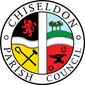 15th June  2020 EGPA meeting, additional information.Item 8.  Badbury Railings Virement. A further virement of £2500 would be required from 2020/21 general funds to allow the construction of new railings for the path between Badbury and Badbury Bottom.  To be passed to Full Council for approval.All Cllrs where possible to have done a site visit & viewed photos available.Item 9. Plants for Norris Close layby
When the PC received approval from resident’s to create the layby at Norris Close, it was confirmed that planting would be supplied to screen the layby from homes on the green area.The EGPA budget has £300 for planters in 2020/21. Summer plants were provided under budget so the Clerk would like to use £150 of this budget to provided evergreen appropriate planting that the handyman can plant in this area. Item 11 – Tennis Club request for rent reduction for 2020/21 year to allow for Covid-19 closure.The clubs annual invoice is based on the following:% of Water Bill% of Electricity Bill% of insurance costs% of PAT testing% of business rates% of any maintenance As the Rec Hall closed at the same time as the Tennis Club, there should be no charges that apply to the closed period that are for services not used.  There would have been no water or electricity consumption.   Insurance/PAT testings/Business rates and maintenance will be paid as normal with no discount received from the supplier.The lease between the club and the PC only allows for a rent decrease in the event of damage or destruction to the building I believe.  Clause 5.41  The lease is attached to this emailItem 12 – Annual court inspection2 quotes received:Hard Surface Cleaning: £50 no VAT.   Will provide information on:1           The cleanliness of the courts I can comment on and give you a quote2           The paint.  That is a purely esthetical call by you.  I can quote.3           Fencing I can inspect and give you a quote to remedy any defects.Any remedial work done by this company would partially absorb the £50 cost into their further quotes.Grass Valet:  £78 inc VAT (£65.00 minus VAT)Annual inspection of Courts at Chiseldon To perform inspection and report on findings for tennis courts including surfaces, paint, fencing and other matters but excluding electrical systemsA further 3 companies were approached but all failed to provide a quote.Item 14 – Purchase of wood chipperReport from Handyman:As requested costing of a wood chipper, trailer and tow bar.  Wood chipper supplier Warfins – “Elite Maestro City” cuts up to 4m £1099 inc vat and before our discount.  “Cobra chip 650le” electric start cuts up to 8m £799 free delivery internet site   “Mighty Mac lsc800” cuts up to 7m £1000 free delivery internet site     I spoke to the Manager at Warfins and he said that his model is also very good for     shredding leaves.   Trailer – self-assembly Halfords £499 144x99x40.They supply smaller ones and are    cheaper but they are too small to fit the chipper    Tow bar - Halfords are not quoting at the moment.   But I have one from a local mechanic and they say £370 supply fitted and electricsOne other in Oxford prices from £380.Obviously the shredder will not be used on daily basis the same as the leaf blower and Strimmer, they will probably go in unison.I haven’t cut down any branches yet as the council tip is a bit awkward to get into and time consuming at the moment.The trailer apart from transporting the shredder would be an added benefit for transporting petrol machinery and collection of various items I have to collect.Also less damage to my car.The potential total cost could be around £1968 down to £1668 depending on what model is purchased.Will need to go to Full Council as no funds in 2020/21 budget allocated for this.Item 15 – Tree survey quotes for Butts Road cemetery, Rec field and Sir Henry Calley Memorial Garden.   2 quotes received:Wootton Tree Consultancy:Further to your request for a quote for a survey of trees at 3 sites in Chiseldon, I am pleased to furnish you with my fee proposal to undertake the tree condition surveys and recommend any necessary tree works to abate health and safety issues. This will comprise of the following:  1. Identification of defects and diseases noted at time of inspection.  2. Detailed risk assessment of prominent trees with obvious defects in high target areas using Quantified Tree Risk Assessment (QTRA).  3. Recommended tree works to reduce any risk posed by the trees to an acceptable level as defined by the HSE.  4. Tree management plan to encompass both present and future management.  5. Trees plotted on a base plan  1. Chiseldon Recreation Ground    - £350.00 2. Sir Henry Calley Memorial Garden    - £200.00 3. The Old Chapel burial ground, Butts Road   - £350.00 My fixed price for the above service is £900.00 Please note, there is no VAT to pay on this amount. Certhia Consulting– Option 1. All trees over 150mm diameter at 1.5m above ground level, inspected, mapped and recorded in terms of species, approximate height, condition, recommended works and priorities for both those works where applicable and for further re-inspections. A fully detailed report will be provided with location plans and stock records so giving full details of your tree stock. It will increase time on site and may be considered more than the minimum required.  To carry out the above a fee of £975.00 would be required.   Option 2. All trees over 150mm diameter at 1.5m above ground level will be inspected. Only those with significant defects requiring tree surgery, or those with medium to long term features that must be reconsidered against a base point, will be recorded (as detailed at Option 1). The trees will also be located on a base plan. This will not give details of all trees owned but would meet your basic requirements to show due care. A simpler report will be prepared in this case.  To carry out the above a fee of £650.00 would be required.A digital base plan for each site will have to be obtained from a registered O.S. provider to log the trees for either Option. The current (at cost) price is £71.00 and this would be added to your invoice.  Please note, there is no VAT to pay on this amount. Neither of these companies provide tree work  - they only undertake the surveys.  Both can recommend tree surgeons to contact for future work.There is a £8,500 budget for 2020/21 for Parish preventative tree work.Morgan Trees did not respond when asked to provide a quote. (They may not be working currently)Matt Griffith has already advised he has a full work schedule and cannot assist.1 tree on the Rec field has been itentified to have Ash die back in its early stages.Past tree removal quotes for work undertaken have been between £600 and £800 per tree.